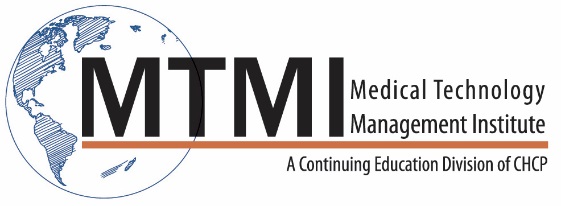 Sample 2 Mammography Positioning In-Service Course Agenda8 Hour Program / 1 Day			Mammography Positioning – The How and Why and How to Fix It			ACR Positioning – Why it Came AboutHow it Has EvolvedPositioning – Number 1 FailureCompressionDensityStandard for All PositioningDocumentationPositioning StandardsHow to Fix MistakesWhy Compression Plays and Important RoleHow to Answer Patient QuestionsMammography and ImplantsLymphomaCompression and ImplantsMale Breast Cancer~ Agenda Subject to Change ~800-765-6864	~    custservice@mtmi.net   ~   www.mtmi.net 